						Předkládá:	Mgr. Jiří Pospíšil,								1. náměstek primátora						Zpracoval(i):	Mgr. Alexandra Klímková,				vedoucí Odboru správy a údržby 				majetku města								Bc. Vladimír Hofman,			vedoucí oddělení nakládání 								s majetkem města Odboru SÚMMZasedání Zastupitelstva města Prostějovakonané dne 08. 09. 2020Schválení výkupu částí pozemků p.č. 5930/8, p.č. 5930/24 a p.č. 5930/39, vše v k.ú. Prostějov, a rozpočtové opatření kapitoly 50 – správa a nakládání s majetkem městaNávrh usnesení:Zastupitelstvo města Prostějovas c h v a l u j ez důvodů uvedených v důvodové zprávě k materiálu:výkup části pozemku p.č. 5930/8 – ostatní plocha o výměře cca 90 m2, části pozemku p.č. 5930/24 – ostatní plocha o výměře cca 45 m2 a části pozemku p.č. 5930/39 – ostatní plocha o výměře cca 25 m2, vše v k.ú. Prostějov (přesné výměry budou známy po zpracování geometrického plánu), od vlastníka těchto pozemků do vlastnictví Statutárního města Prostějova za nabídnutou kupní cenu ve výši 900 Kč/m2, tj. celkem cca 144.000 Kč, za následujících podmínek:splatnost kupní ceny do 14 dnů po provedení vkladu vlastnického práva dle kupní smlouvy do katastru nemovitostí,náklady na zpracování geometrického plánu a správní poplatek spojený s podáním návrhu na povolení vkladu vlastnického práva do katastru nemovitostí uhradí Statutární město Prostějov,u převáděné části pozemku p.č. 5930/39 v k.ú. Prostějov bude zrušeno věcné předkupní právo Statutárního města Prostějova a věcné břemeno chůze a jízdy ve prospěch Statutárního města Prostějova,rozpočtové opatření, kterým se - zvyšuje rozpočet výdajů	- snižuje stav rezerv městaDůvodová zpráva:     Statutární město Prostějov je vlastníkem pozemků, které jsou součástí sportovního areálu za Hloučelou (fotbalová hřiště). Zaplocená část předmětného sportovního areálu zasahuje i do částí pozemků p.č. 5930/8, p.č. 5930/24 a p.č. 5930/39, vše v k.ú. Prostějov, ve vlastnictví fyzické osoby. Užívání těchto částí pozemků Statutárním městem Prostějovem je s uvedeným vlastníkem prozatím ošetřeno Smlouvou o nájmu č. 2013/50/328 ze dne 13.09.2013 (dle této smlouvy jsou předmětem nájmu části uvedených pozemků o celkové výměře 146 m2). Na základě uskutečněného jednání je vlastnice pozemků v současné době ochotna předmětné části pozemků Statutárnímu městu Prostějovu prodat a trvale tak majetkoprávně dořešit přesah uvedeného sportovního areálu do pozemků v jejím vlastnictví. Vlastnice pozemků navrhuje kupní cenu ve výši 900 Kč/m2, tj. celkem cca 144.000 Kč, s tím, že Statutární město Prostějov ponese veškeré náklady spojené s výkupem. Záležitost je řešena pod Sp.Zn.: OSUMM 236/2020.Rada města Prostějova dne 28.07.2020 usnesením č. 0566 doporučila Zastupitelstvu města Prostějova schválit z důvodů uvedených v důvodové zprávě k materiálu:výkup části pozemku p.č. 5930/8 – ostatní plocha o výměře cca 90 m2, části pozemku p.č. 5930/24 – ostatní plocha o výměře cca 45 m2 a části pozemku p.č. 5930/39 – ostatní plocha o výměře cca 25 m2, vše v k.ú. Prostějov (přesné výměry budou známy po zpracování geometrického plánu), od vlastníka těchto pozemků do vlastnictví Statutárního města Prostějova za nabídnutou kupní cenu ve výši 900 Kč/m2, tj. celkem cca 144.000 Kč, za následujících podmínek:splatnost kupní ceny do 14 dnů po provedení vkladu vlastnického práva dle kupní smlouvy do katastru nemovitostí,náklady na zpracování geometrického plánu a správní poplatek spojený s podáním návrhu na povolení vkladu vlastnického práva do katastru nemovitostí uhradí Statutární město Prostějov,u převáděné části pozemku p.č. 5930/39 v k.ú. Prostějov bude zrušeno věcné předkupní právo Statutárního města Prostějova a věcné břemeno chůze a jízdy ve prospěch Statutárního města Prostějova,rozpočtové opatření, kterým se - zvyšuje rozpočet výdajů	- snižuje stav rezerv města1. Stanovisko předkladatele:Odbor správy a údržby majetku města se domnívá, že se jedná o jedinečnou příležitost, jak trvale majetkoprávně dořešit přesah uvedeného sportovního areálu do pozemků ve vlastnictví fyzické osoby. Výše uvedené skutečnosti lze dle názoru Odboru SÚMM považovat za důležité zájmy obce, kterými je možno odůvodnit sjednání kupní ceny při výkupu předmětných pozemků ve výši požadované ze strany vlastníka, a to i bez znalosti jejich obvyklé ceny v daném místě a čase určené znaleckým posudkem. Náklady na zpracování znaleckého posudku by byly pouze dalšími vynaloženými náklady ze strany Statutárního města Prostějova, přičemž znalost obvyklé ceny předmětných pozemků určené znalcem by neměla vliv na sjednanou výši kupní ceny. V této souvislosti Odbor SÚMM sděluje, že v předmětné lokalitě získalo v loňském roce Statutární město Prostějov do vlastnictví od fyzických osob na základě Smlouvy o převodu vlastnictví č. 2019/50/511 ze dne 14.11.2019 pozemky se stejným funkčním využitím dle ÚP, jejichž obvyklá cena byla znalcem stanovena ve výši 900 Kč/m2, z čehož lze usuzovat, že navržená kupní cena se pohybuje v rozpětí ceny obvyklé. S ohledem na uvedené skutečnosti Odbor SÚMM doporučuje realizovat výkup částí předmětných pozemků za navržených podmínek dle návrhu usnesení. Odbor SÚMM pro úplnost dodává, že na pozemku p.č. 5930/39 v k.ú. Prostějov vázne věcné předkupní právo Statutárního města Prostějova a věcné břemeno chůze a jízdy ve prospěch Statutárního města Prostějova. Tato práva jsou doporučena zrušit pro jejich bezpředmětnost, neboť Statutární město Prostějov bude pro provedený výkupu výlučným vlastníkem uvedené části pozemku. Práva a povinnosti vyplývající ze Smlouvou o nájmu č. 2013/50/328 ze dne 13.09.2013 zaniknou splynutím osoby pronajímatele a nájemce okamžikem převodu vlastnictví předmětných částí pozemků Statutárnímu městu Prostějovu, čímž dojde ke snížení pravidelných každoročních výdajů Statutárního města Prostějova spojených s placením nájemného.Předkládané rozpočtové opatření má vliv na rozpočet města. Dle výše uvedeného návrhu dojde ke snížení finančních prostředků ve Fondu rezerv a rozvoje o částku 161.000 Kč a současně ke zvýšení finančních prostředků výdajů u kapitoly 50 – správa a nakládání s majetkem města o částku 161.000 Kč. Materiál byl předložen k projednání na schůzi Finančního výboru dne 02.09.2020.Přílohy:situační mapapřehledová fotomapafoto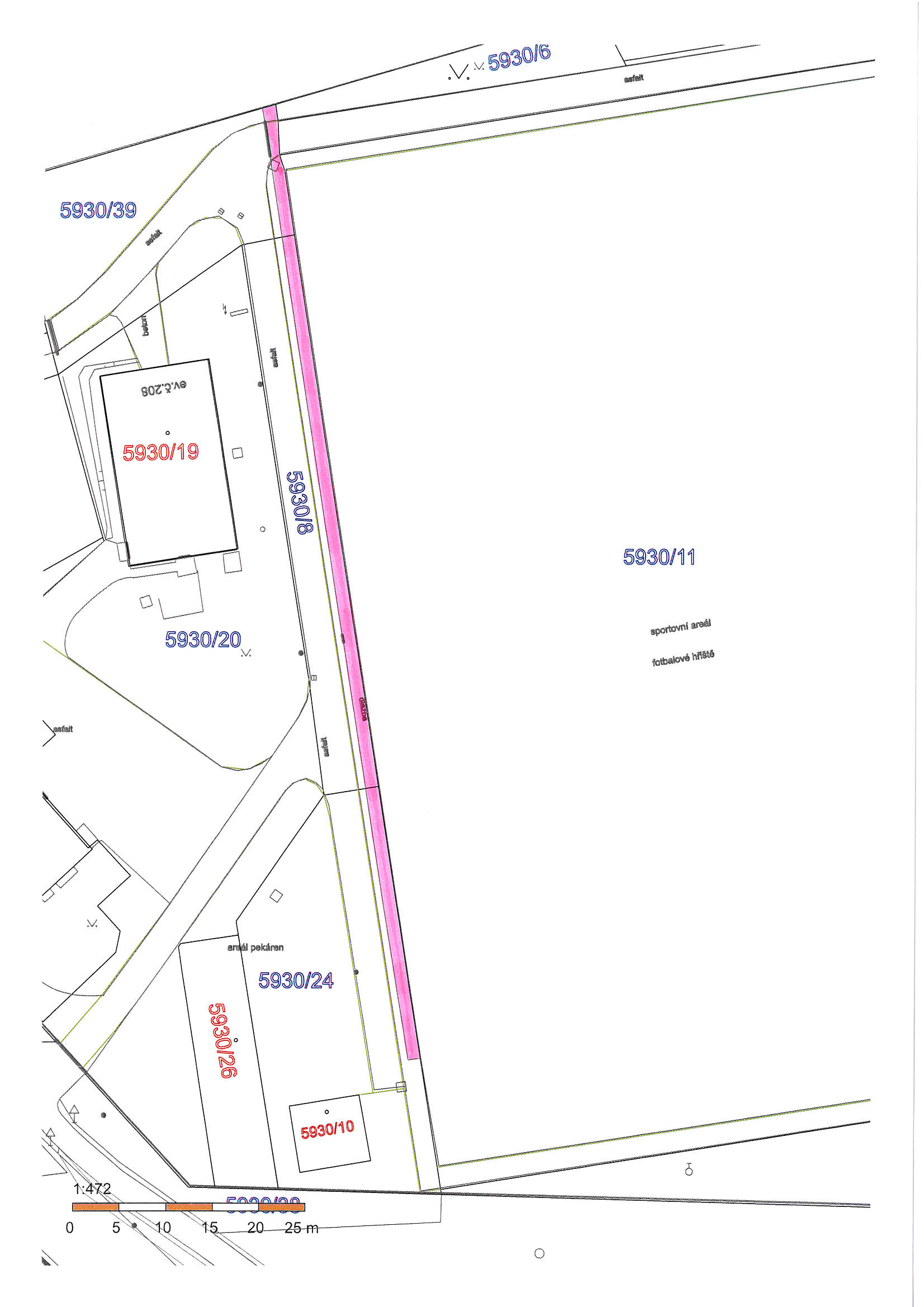 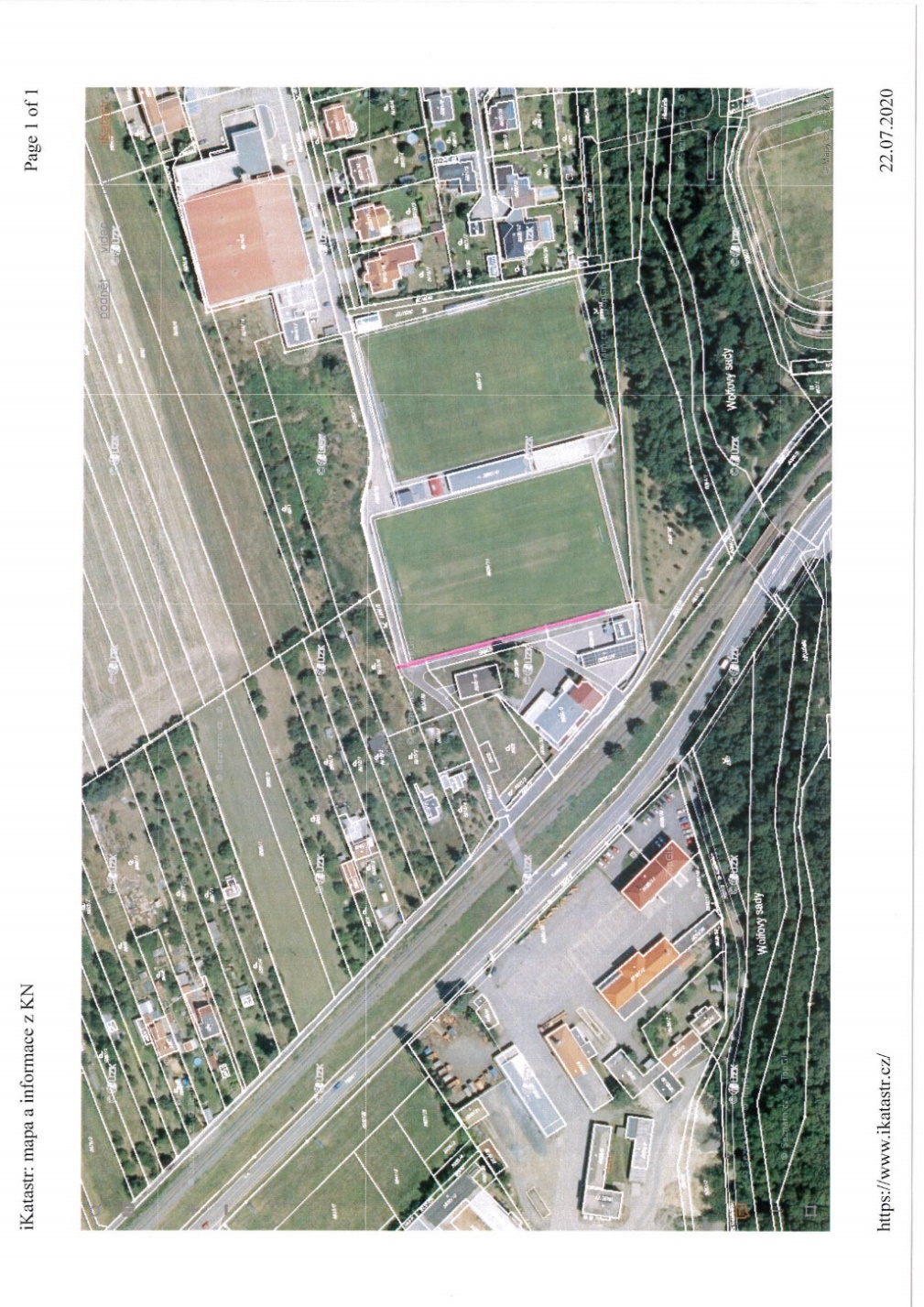 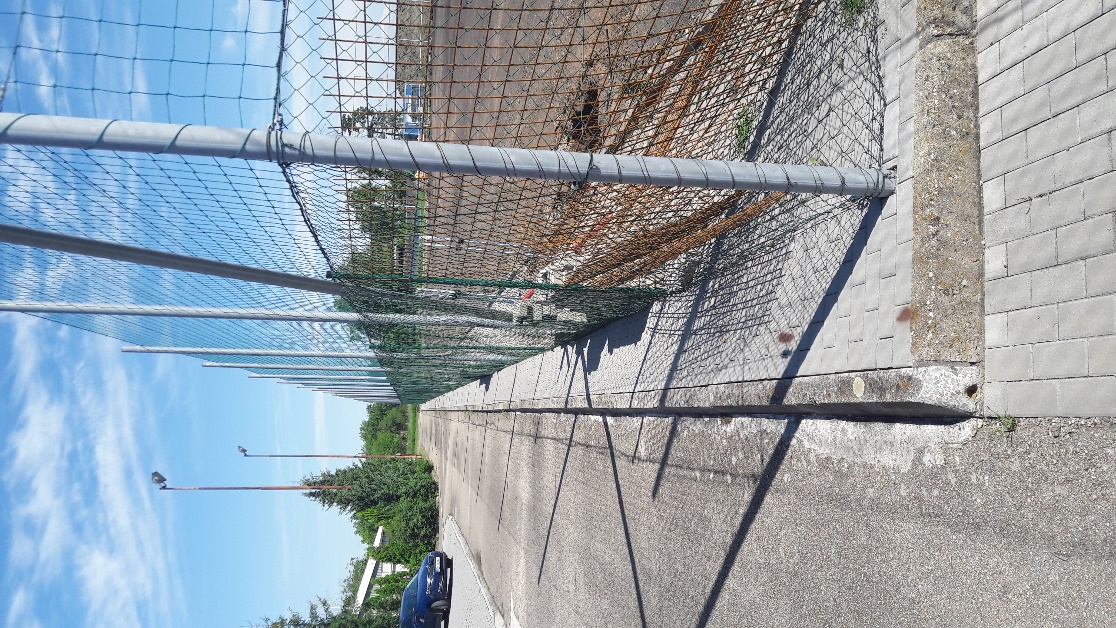 KapitolaODPAPolZPUZOrganizaceO hodnotu v Kč00000000050006409613010500000000000161.000zvýšení pol. 6130 – pozemky; výkup částí pozemků p.č. 5930/8, p.č. 5930/24 a p.č. 5930/39, vše v k.ú. Prostějov (kupní cena, náklady na zpracování geometrického plánu a správní poplatek spojený s podáním návrhu na povolení vkladu vlastnického práva do katastru nemovitostí)zvýšení pol. 6130 – pozemky; výkup částí pozemků p.č. 5930/8, p.č. 5930/24 a p.č. 5930/39, vše v k.ú. Prostějov (kupní cena, náklady na zpracování geometrického plánu a správní poplatek spojený s podáním návrhu na povolení vkladu vlastnického práva do katastru nemovitostí)zvýšení pol. 6130 – pozemky; výkup částí pozemků p.č. 5930/8, p.č. 5930/24 a p.č. 5930/39, vše v k.ú. Prostějov (kupní cena, náklady na zpracování geometrického plánu a správní poplatek spojený s podáním návrhu na povolení vkladu vlastnického práva do katastru nemovitostí)zvýšení pol. 6130 – pozemky; výkup částí pozemků p.č. 5930/8, p.č. 5930/24 a p.č. 5930/39, vše v k.ú. Prostějov (kupní cena, náklady na zpracování geometrického plánu a správní poplatek spojený s podáním návrhu na povolení vkladu vlastnického práva do katastru nemovitostí)zvýšení pol. 6130 – pozemky; výkup částí pozemků p.č. 5930/8, p.č. 5930/24 a p.č. 5930/39, vše v k.ú. Prostějov (kupní cena, náklady na zpracování geometrického plánu a správní poplatek spojený s podáním návrhu na povolení vkladu vlastnického práva do katastru nemovitostí)zvýšení pol. 6130 – pozemky; výkup částí pozemků p.č. 5930/8, p.č. 5930/24 a p.č. 5930/39, vše v k.ú. Prostějov (kupní cena, náklady na zpracování geometrického plánu a správní poplatek spojený s podáním návrhu na povolení vkladu vlastnického práva do katastru nemovitostí)zvýšení pol. 6130 – pozemky; výkup částí pozemků p.č. 5930/8, p.č. 5930/24 a p.č. 5930/39, vše v k.ú. Prostějov (kupní cena, náklady na zpracování geometrického plánu a správní poplatek spojený s podáním návrhu na povolení vkladu vlastnického práva do katastru nemovitostí)KapitolaODPAPolZPUZOrganizaceO hodnotu v Kč0000000070811510700000000000161.000snížení pol. 8115 - Fond rezerv a rozvojesnížení pol. 8115 - Fond rezerv a rozvojesnížení pol. 8115 - Fond rezerv a rozvojesnížení pol. 8115 - Fond rezerv a rozvojesnížení pol. 8115 - Fond rezerv a rozvojesnížení pol. 8115 - Fond rezerv a rozvojesnížení pol. 8115 - Fond rezerv a rozvojeP o d p i s yP o d p i s yP o d p i s yP o d p i s yPředkladatelMgr. Jiří Pospíšil, 1. náměstek primátora25.08.2020Mgr. Jiří Pospíšil, v.r.Za správnostMgr. Alexandra Klímková, vedoucí Odboru správy a údržby majetku města25.08.2020Mgr. Alexandra Klímková, v.r.ZpracovatelBc. Vladimír Hofman, vedoucí oddělení nakládání s majetkem města Odboru SÚMM25.08.2020Bc. Vladimír Hofman, v.r.KapitolaODPAPolZPUZOrganizaceO hodnotu v Kč00000000050006409613010500000000000161.000zvýšení pol. 6130 – pozemky; výkup částí pozemků p.č. 5930/8, p.č. 5930/24 a p.č. 5930/39, vše v k.ú. Prostějov (kupní cena, náklady na zpracování geometrického plánu a správní poplatek spojený s podáním návrhu na povolení vkladu vlastnického práva do katastru nemovitostí)zvýšení pol. 6130 – pozemky; výkup částí pozemků p.č. 5930/8, p.č. 5930/24 a p.č. 5930/39, vše v k.ú. Prostějov (kupní cena, náklady na zpracování geometrického plánu a správní poplatek spojený s podáním návrhu na povolení vkladu vlastnického práva do katastru nemovitostí)zvýšení pol. 6130 – pozemky; výkup částí pozemků p.č. 5930/8, p.č. 5930/24 a p.č. 5930/39, vše v k.ú. Prostějov (kupní cena, náklady na zpracování geometrického plánu a správní poplatek spojený s podáním návrhu na povolení vkladu vlastnického práva do katastru nemovitostí)zvýšení pol. 6130 – pozemky; výkup částí pozemků p.č. 5930/8, p.č. 5930/24 a p.č. 5930/39, vše v k.ú. Prostějov (kupní cena, náklady na zpracování geometrického plánu a správní poplatek spojený s podáním návrhu na povolení vkladu vlastnického práva do katastru nemovitostí)zvýšení pol. 6130 – pozemky; výkup částí pozemků p.č. 5930/8, p.č. 5930/24 a p.č. 5930/39, vše v k.ú. Prostějov (kupní cena, náklady na zpracování geometrického plánu a správní poplatek spojený s podáním návrhu na povolení vkladu vlastnického práva do katastru nemovitostí)zvýšení pol. 6130 – pozemky; výkup částí pozemků p.č. 5930/8, p.č. 5930/24 a p.č. 5930/39, vše v k.ú. Prostějov (kupní cena, náklady na zpracování geometrického plánu a správní poplatek spojený s podáním návrhu na povolení vkladu vlastnického práva do katastru nemovitostí)zvýšení pol. 6130 – pozemky; výkup částí pozemků p.č. 5930/8, p.č. 5930/24 a p.č. 5930/39, vše v k.ú. Prostějov (kupní cena, náklady na zpracování geometrického plánu a správní poplatek spojený s podáním návrhu na povolení vkladu vlastnického práva do katastru nemovitostí)KapitolaODPAPolZPUZOrganizaceO hodnotu v Kč0000000070811510700000000000161.000snížení pol. 8115 - Fond rezerv a rozvojesnížení pol. 8115 - Fond rezerv a rozvojesnížení pol. 8115 - Fond rezerv a rozvojesnížení pol. 8115 - Fond rezerv a rozvojesnížení pol. 8115 - Fond rezerv a rozvojesnížení pol. 8115 - Fond rezerv a rozvojesnížení pol. 8115 - Fond rezerv a rozvojeDůvodová zpráva obsahuje stanoviska dotčených odborů MMPv (subjektů)Důvodová zpráva obsahuje stanoviska dotčených odborů MMPv (subjektů)Důvodová zpráva obsahuje stanoviska dotčených odborů MMPv (subjektů)Důvodová zpráva obsahuje stanoviska dotčených odborů MMPv (subjektů)Odbor MMPv (subjekt)Odbor MMPv (subjekt)Stanovisko ze dneResumé1.OSÚMM25.08.2020doporučuje realizovat výkup za podmínek dle návrhu usnesení